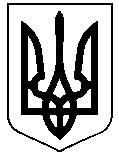 РЕШЕТИЛІВСЬКА МІСЬКА РАДАПОЛТАВСЬКОЇ ОБЛАСТІВИКОНАВЧИЙ КОМІТЕТРІШЕННЯ29 лютого 2024 року             м. Решетилівка                                             № 36Про звільнення від обов’язків опікуна/піклувальника Мирошниченко Т.М. над дітьми-сиротами та призначення опікуном/піклувальником Мирошніченка В.К.Керуючись ст. 34 Закону України „Про місцеве самоврядування в Україні”, ст. ст. 243, 244, 249  Сімейного кодексу України, ст.ст. 58, 59, 61, 62, 63 Цивільного кодексу України, ст.ст. 6, 11 Закону України „Про забезпечення організаційно - правових умов соціального захисту дітей - сиріт та дітей, позбавлених батьківського піклування”, п.п. 42, 43, 44, 47 Порядку провадження органами опіки та піклування діяльності, пов’язаної із захистом прав дитини, затвердженого постановою Кабінету Міністрів України від 24.09.2008 № 866, на підставі рішення Комісії з питань захисту прав дитини від 27.02.2024, враховуючи висновок служби у справах дітей про можливість громадянина Мирошніченка Владислава Костянтиновича виконувати обов’язки опікуна/піклувальника та з метою забезпечення і збереження прав та інтересів дітей-сиріт, виконавчий комітет Решетилівської міської радиВИРІШИВ:1. Звільнити Мирошниченко Тетяну Миколаївну від здійснення повноважень опікуна/піклувальника над дітьми-сиротами Мирошніченком Дмитром Володимировичем, * року народження, Мирошніченком Денисом Володимировичем, * року народження, у зв’язку зі станом здоров’я.2. Призначити Мирошніченка Владислава Костянтиновича опікуном/піклувальником над дітьми-сиротами Мирошніченком Дмитром Володимировичем, * року народження, Мирошніченком Денисом Володимировичем, * року народження.3. Пояснити Мирошніченку В.К., що він не має права без дозволу органу опіки та піклування давати згоду на укладання угод, якщо вони виходять за межі побутових. Такими угодами є договори, що вимагають нотаріального засвідчення та спеціальної реєстрації, про відмову від майнових прав, які належать підопічним, поділ майна, поділ, обмін та продаж житлової площі, а також видача письмових зобов’язань тощо. Не має права дарувати від імені підопічних, а також зобов’язувати себе від їх імені порукою. Суми, які належать підопічним у вигляді пенсій, допомоги чи аліментів, інших поточних надходжень або прибутків від належного їм майна, переходять у розпорядження опікуна і витрачаються на утримання підопічних.Міський голова							      Оксана ДЯДЮНОВА